Lección 4: Más trabajo con 1 y 2Restemos 1 o 2.Calentamiento: Conversación numérica: Sumemos 1 o 2Encuentra mentalmente el valor de cada expresión.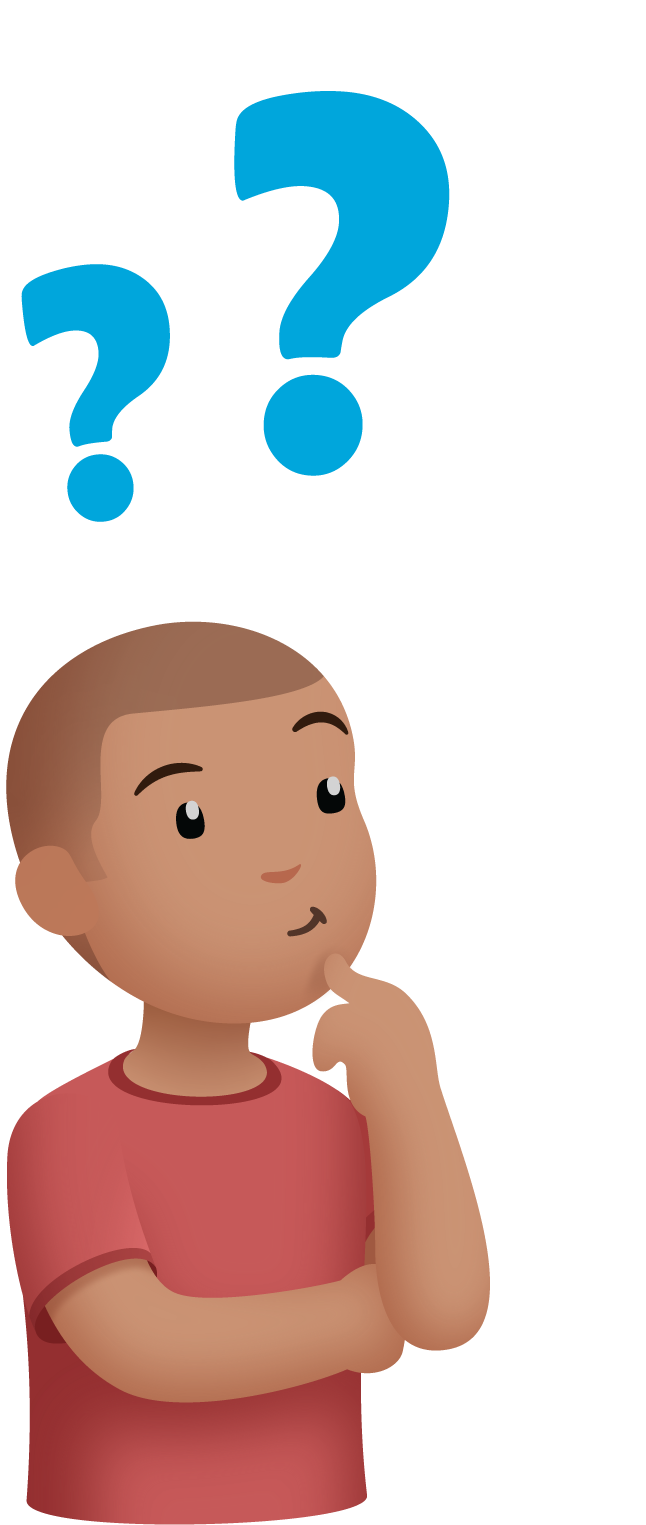 4.2: Centros: Momento de escogerEscoge un centro.Contar coleccionesCarrera con números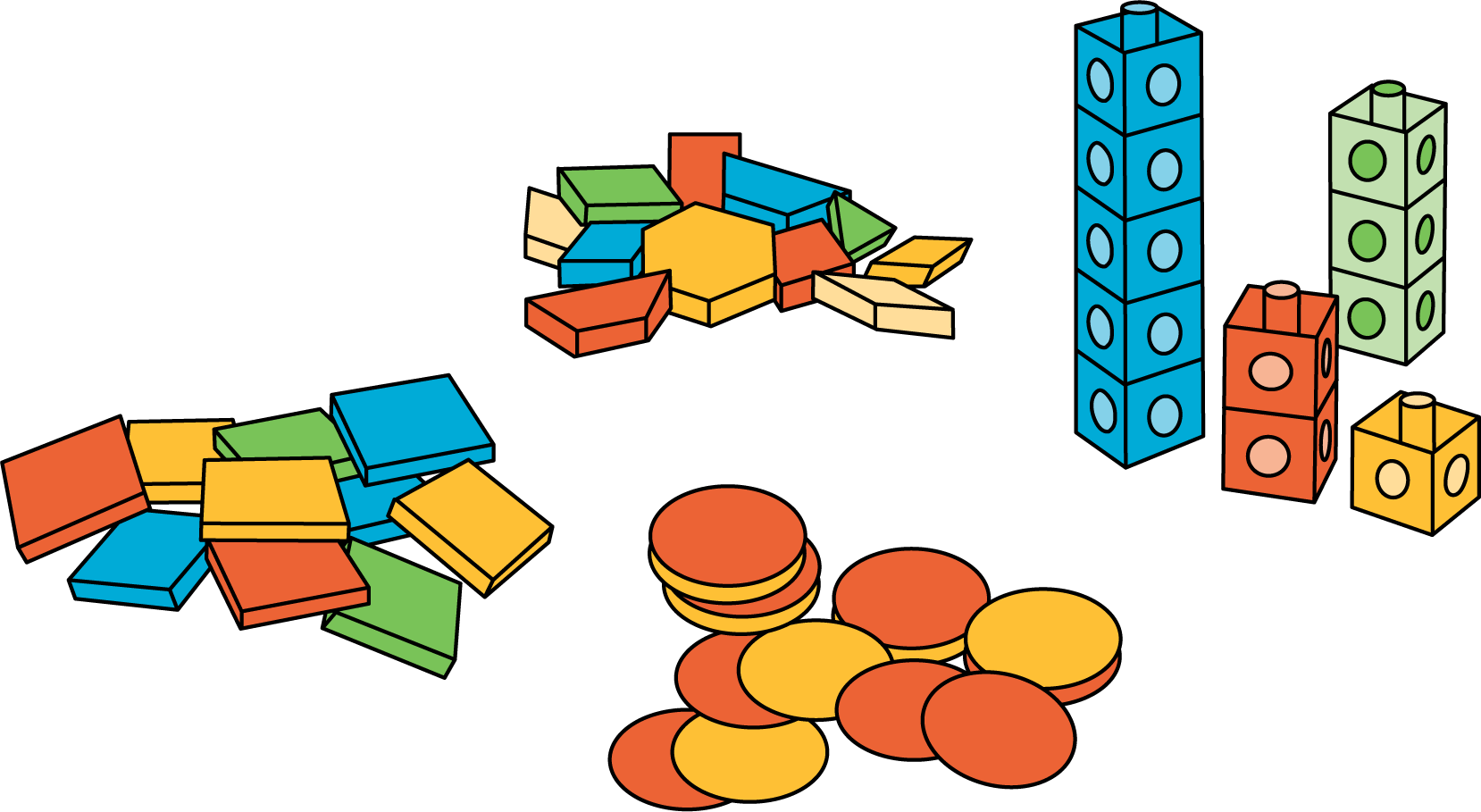 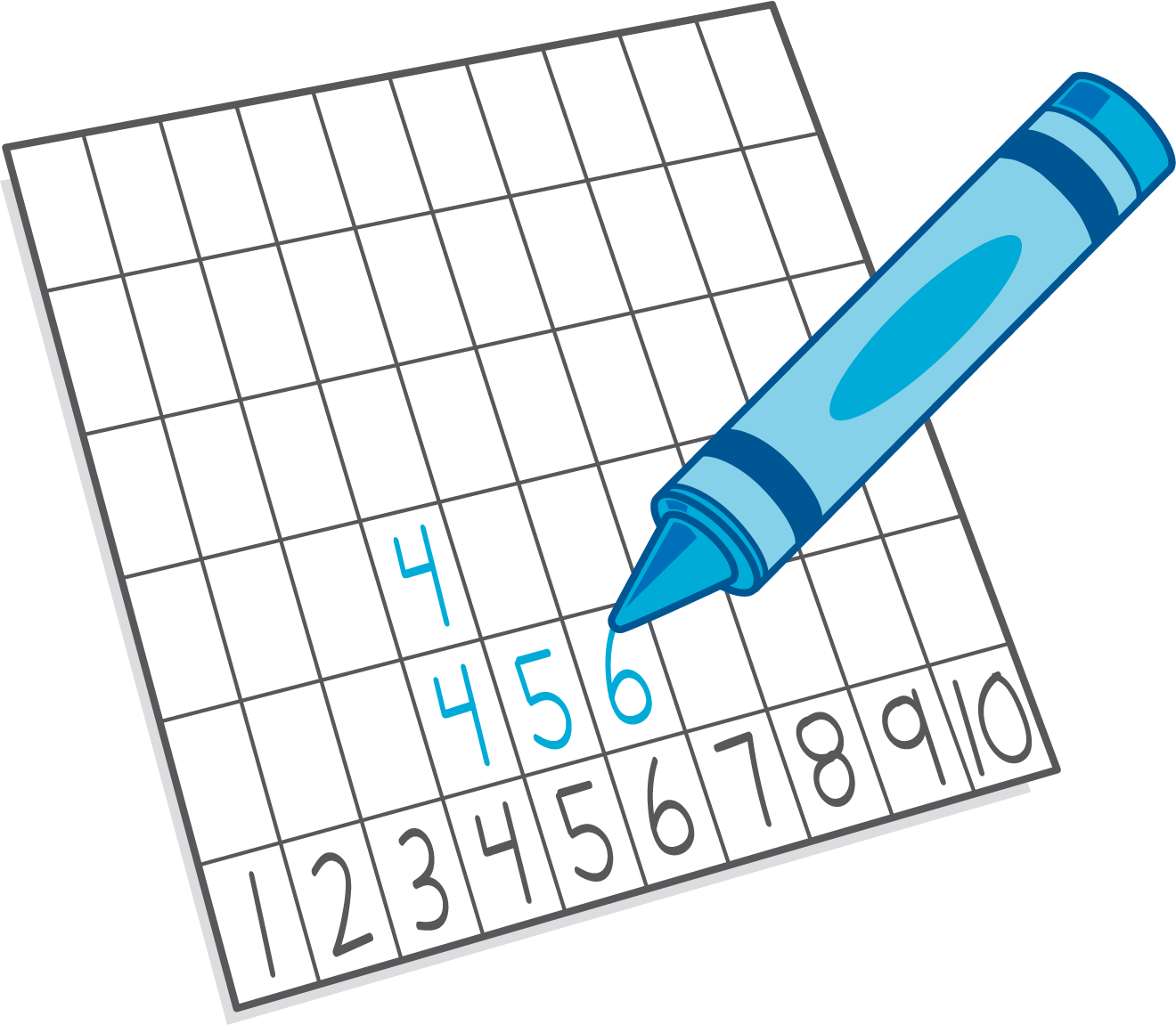 MárcaloCinco en línea
(suma y resta)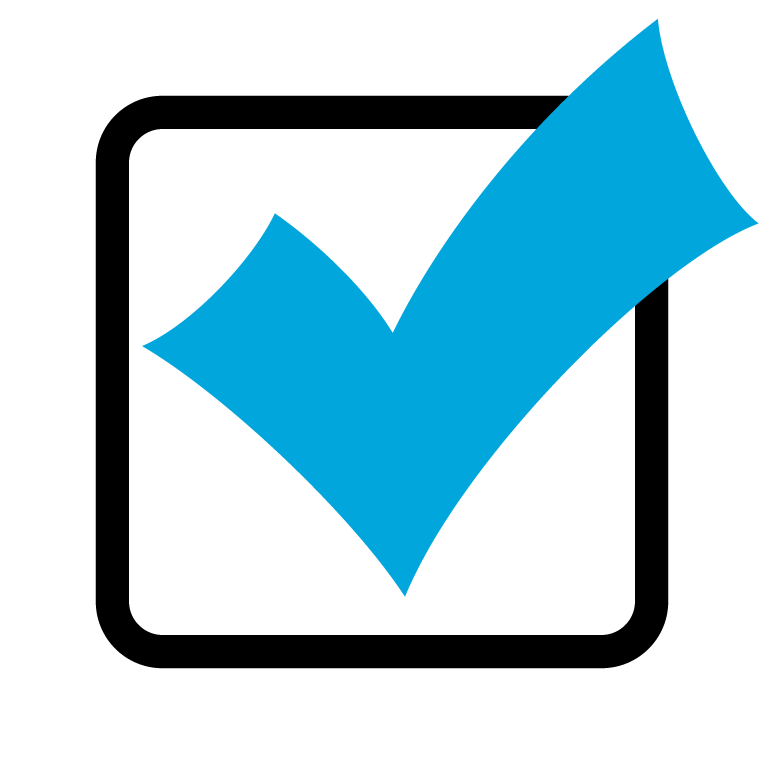 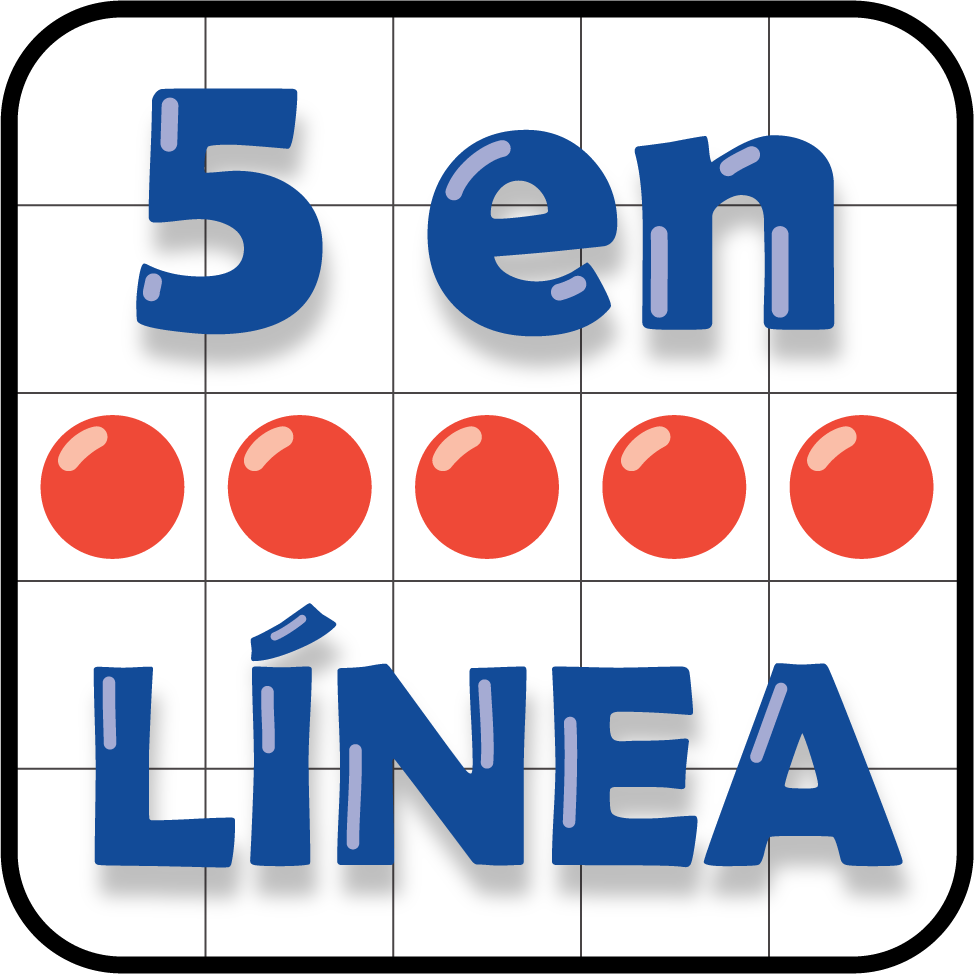 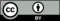 © CC BY 2021 Illustrative Mathematics®